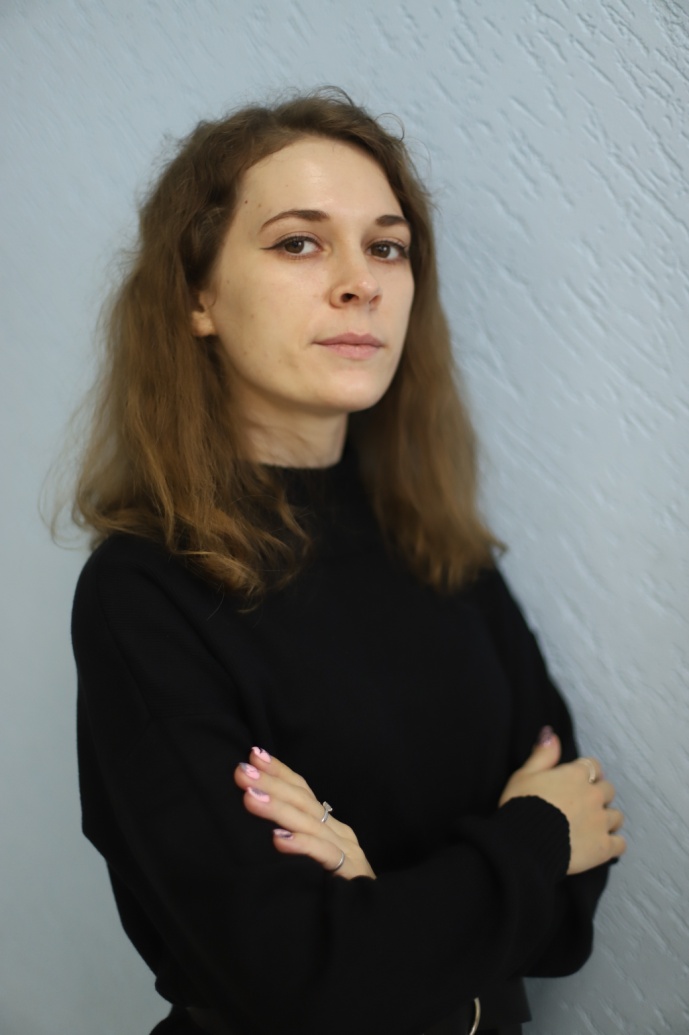 Сивкова Виктория Вячеславовна, преподаватель математики Музыкального кадетского корпуса им. А. Невского Краснодарского государственного института культурыРодилась 29 июля 1994 г. в г. Краснодаре.В 2018 году окончила Кубанский государственный университет по программе бакалавриата по направлению подготовки «05.03.01 Геология» по профилю «геофизика».В 2020 году окончила Кубанский государственный университет по программе магистратуры по направлению подготовки «05.04.01 Геология» по профилю «геофизические методы исследования земной коры».В 2019 году прошла профессиональную переподготовку НОЧУ ДПО «Краснодарский многопрофильный институт дополнительного образования» по программе «Учитель математики в условиях реализации ФГОС» (550 ч). В 2019-2021 гг. преподавала математику в МАОУ СОШ №103.С 2021 года преподаёт математику, геометрию, алгебру в 5-9 классах Музыкального кадетского корпуса им. А. Невского Краснодарского государственного института культуры. Является классным руководителем кадет 5 класса.